		Menu choices subject to deliveries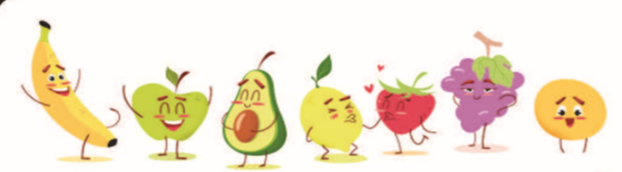 Fresh Fish May Contain BonesMondayTuesdayWednesdayThursday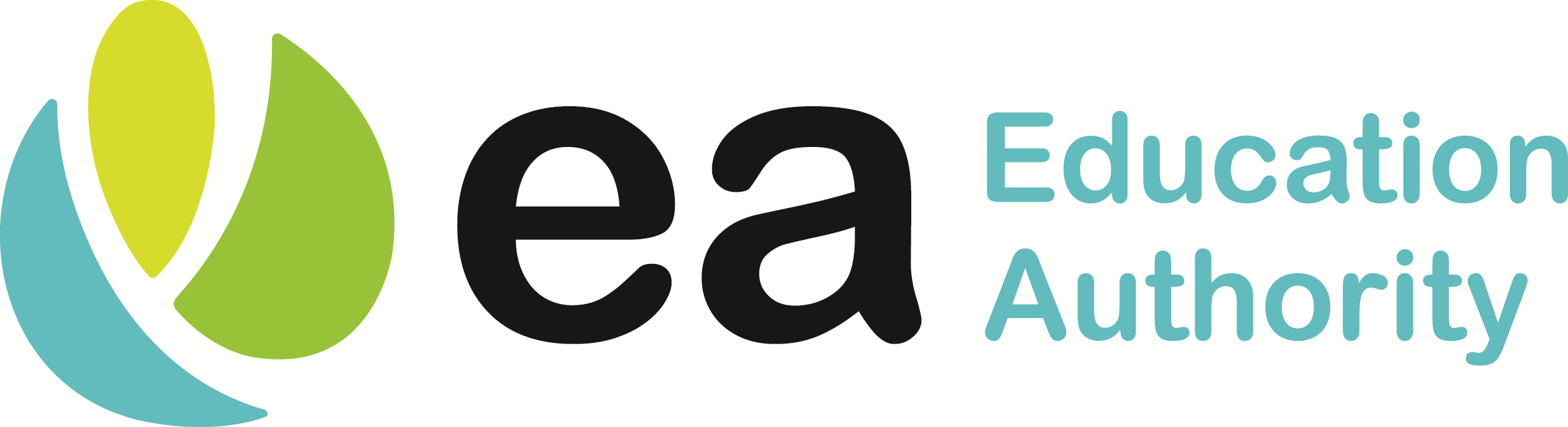 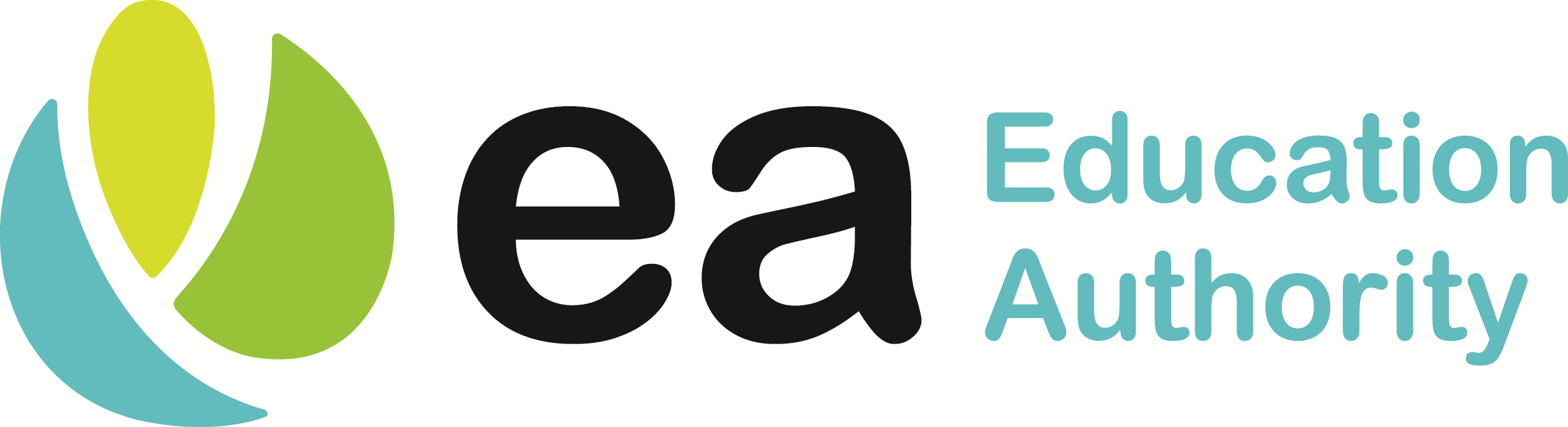 FridayWEEK 13/131/128/228/325/4Breaded Fish Fingers Or Spaghetti Bolognaise Baked Beans Medley of Fresh VegetablesMashed PotatoVanilla Ice Cream, Oranges & Chocolate SauceBreast of Chicken Curry & Rice, Naan Bread Or Steak BurgerBaton Carrots GravyMashed PotatoSalad SelectionSponge with Jam Topping & CustardHomemade  Breaded Chicken Goujons Or Spicy Chicken in a Warm Tortilla wrapSweetcorn, Hot Pasta Twists Mashed PotatoSalad SelectionFresh Fruit Selection and YoghurtRoast Chicken OrRoast BeefTraditional Stuffing, Gravy Fresh Baton CarrotsBroccoli FloretsMashed PotatoRice Krispie Square & CustardHot Dog OrHomemade Margherita Pizza PeasTossed SaladChipsMashed PotatoOat Biscuits & Fresh Fruit Chunks WEEK 210/17/27/34/4Steak Burger OrPasta Twists with homemade Tomato sauce and Sliced ChickenGravy, Broccoli FloretsFresh Baton CarrotsMashed PotatoChocolate Cracknel & CustardHomemade Margherita Pizza Or Breast of Chicken Curry with Boiled Rice & Naan Bread Sweetcorn   Pasta TwistsSalad SelectionFresh Fruit Selection and YoghurtFresh Breaded Fish Goujons OrChicken CrumbleBaked BeansGarden Peas Mashed PotatoSalad SelectionStrawberry Jelly & Fruit or Yoghurt Roast Breast of Chicken Or Savoury Mince Traditional StuffingGravy Cauliflower CheeseFresh Diced Carrots / Parsnip, Mashed PotatoVanilla Cake & CustardChicken Nuggets Or Baked Potato with Chicken & CheeseSweetcornChipsBaked PotatoSalad SelectionIce Cream with Fresh FruitWEEK 317/114/214/311/4Breaded Fish Fingers OrPasta Bolognaise Baked BeansSweetcornGarden PeasMashed PotatoFlakemeal Biscuit, Fruit & CustardHomemade  Salt & Chilli Or Traditional Chicken Goujons Or Mac & Cheese Broccoli Florets	Mashed PotatoSalad SelectionRaspberry ripple Ice Cream Slice Fresh Fruit ChunksOven Baked Sausage OrSweet & Sour Chicken with Rice Garden PeasBaton Carrots, Mashed PotatoBaby Boiled PotatoesFresh Fruit Selection and  YoghurtRoast Turkey OrSalmon fish cakeTraditional StuffingGravy Fresh Carrot / ParsnipMashed PotatoStrawberry Jelly & Fruit OrRice Pudding And FruitSteak Burger in Bap Or Homemade LasagneSweetcorn & PeasChips, Mashed PotatoSalad SelectionStrawberry Mousse & Fresh Fruit SaladWEEK 424/121/221/318/4Breast of Chicken Curry with Boiled Rice & Naan Bread Or  Oven Baked SausageBaton CarrotsGarden PeasGravy Mashed PotatoFresh Fruit Selection and YoghurtSpaghetti Bolognaise OrFresh Breaded Fish Fillets Broccoli &Cauliflower FloretsMashed PotatoJelly & Fruit & Ice CreamRoast Breast Chicken OrBrown StewTraditional StuffingGravy, Diced TurnipFresh Baton CarrotsMashed PotatoChocolate Muffin Cake & CustardHomemade  Salt & Chilli Or Traditional Chicken GoujonsChicken Tortilla WrapsBaked BeansSweetcorn, Salad SelectionMashed Potato Flakemeal Biscuit Fingers, Fruit & CustardHomemade Margherita PizzaOr Fish fingerSweetcornTraditional ChampChipsSalad SelectionArtic Roll & Fruit Chunks